МОИСЕЕВА-АРХИПОВА СВЕТЛАНА АЛЕКСАНДРОВНА В 1979 г. окончила Коми государственный педагогический институт по специальности «Русский язык и литература».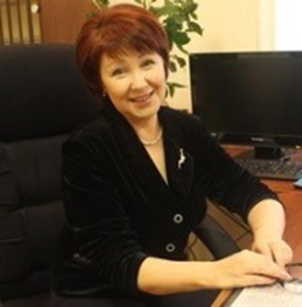 С 1979 по 1986 гг. – преподаватель, ассистент кафедры КГПИ.С 1986 по 1992 гг. –организатор внеклассной и внешкольной работы, учитель русского языка и литературы, заместитель директора сыктывкарской школы №25; с 1992 по 2004 гг. – учитель русского языка и литературы, заместитель директора по УВР школы №36.С 2004 по 2016 гг. работала в министерстве образования Республики Коми. В ноябре 2014 г. назначена на должность первого заместителя министра образования республики; в августе 2015 г. –  временно исполняющей обязанности министра образования Коми, с 1 января 2016 года – исполняющая обязанности министра образования и молодежной политики Коми. С июня 2016 года по 18 октября 2016 года – министр образования и молодежной политики Республики Коми.Награждена Почетной грамотой Республики Коми, знаком отличия «За безупречную службу Республике Коми», нагрудным знаком «Почетный работник общего образования Российской Федерации».